Об утверждении муниципальной программы «Профилактика экстремизма, гармонизации межнациональных и межконфессиональных отношений в Слободо-Туринском муниципальном районе на 2023 - 2028 годы»	В соответствии с подпунктом а пункта 32 Стратегии противодействия экстремизму в Российской Федерации до 2025 года, утвержденной Указом Президента Российской Федерации от 29 мая 2020 г. № 344  ПОСТАНОВЛЯЕТ:	1. Утвердить муниципальную программу «Профилактика экстремизма, гармонизации межнациональных и межконфессиональных отношений в Слободо-Туринском муниципальном районе на 2023 - 2028 годы» (прилагается).	2. Настоящее постановление вступает в силу с 01.01.2023 года.	3. Разместить настоящее постановление на официальном сайте Администрации Слободо-Туринского муниципального района в информационно-телекоммуникационной сети «Интернет» http://slturmr.ru/.	4. Контроль за исполнением настоящего постановления оставляю за собой.ГлаваСлободо-Туринского муниципального района                                В.А. Бедулев                                                                                     ПРИЛОЖЕНИЕ                                                                                         УТВЕРЖДЕНА                                                                              постановлением администрации                                                                                                                                                 Слободо-Туринского                                                                              муниципального района         от      .     .2022 №  МУНИЦИПАЛЬНАЯ ПРОГРАММА«Профилактика экстремизма, гармонизации межнациональных и межконфессиональных отношений в Слободо-Туринском муниципальном районе на 2023 - 2028 годы»с. Туринская СлободаПАСПОРТМУНИЦИПАЛЬНОЙ ПРОГРАММЫ«Профилактика экстремизма, гармонизации межнациональных и межконфессиональных отношений в Слободо-Туринском муниципальном районе на 2023 - 2028 годы»Раздел 1. Характеристика и анализ текущего состояния вопросов профилактики экстремизма, гармонизации межнациональных и межконфессиональных отношений  в Слободо-Туринском муниципальном районе Экстремизм во всех его проявлениях ведет к нарушению гражданского мира и согласия, основных прав и свобод человека и гражданина, подрывает государственную и общественную безопасность, создает реальную угрозу суверенитету, единству и территориальной целостности Российской Федерации, сохранению основ конституционного строя Российской Федерации, а также межнациональному (межэтническому) и межконфессиональному единению, политической и социальной стабильности. Экстремизм является одной из наиболее сложных проблем современного российского общества, что связано в первую очередь с многообразием его проявлений, неоднородным составом экстремистских организаций, деятельность которых угрожает национальной безопасности Российской Федерации. На современном этапе отмечается тенденция к дальнейшему распространению радикализма среди отдельных групп населения и обострению внешних и внутренних экстремистских угроз.Внешними экстремистскими угрозами являются поддержка и стимулирование рядом государств деструктивной деятельности, осуществляемой иностранными или международными неправительственными организациями, направленной на дестабилизацию общественно-политической и социально-экономической обстановки в Российской Федерации, нарушение единства и территориальной целостности Российской Федерации, включая инспирирование "цветных революций", на разрушение традиционных российских духовно-нравственных ценностей, а также содействие деятельности международных экстремистских и террористических организаций, в частности распространению экстремистской идеологии и радикализма в обществе.Внутренними экстремистскими угрозами являются попытки осуществления националистическими, радикальными общественными, религиозными, этническими и иными организациями и объединениями, отдельными лицами экстремистской деятельности для реализации своих целей, распространение идеологии насилия, склонение, вербовка или иное вовлечение российских граждан и находящихся на территории страны иностранных граждан в деятельность экстремистских сообществ и иную противоправную деятельность, а также формирование замкнутых этнических и религиозных анклавов. К внутренним угрозам также относятся межнациональные (межэтнические) и территориальные противоречия и конфликты в отдельных субъектах Российской Федерации, обусловленные историческими и социально-экономическими особенностями и приводящие к сепаратистским проявлениям, заключающимся в попытках нарушения территориальной целостности Российской Федерации (в том числе отделения части ее территории) или дезинтеграции государства, а также в организации и подготовке таких действий, пособничестве в их совершении, подстрекательстве к их осуществлению.Реальную угрозу представляют участившиеся в иностранных государствах случаи умышленного искажения истории, возрождения идей нацизма и фашизма.Прямые или косвенные последствия экстремизма затрагивают все основные сферы общественной жизни: политическую, экономическую и социальную. Это выдвигает новые требования к организации деятельности по противодействию экстремизму на всех уровнях, а также по минимизации его последствий.На территории Слободо-Туринского муниципального района конфликты на национальной, религиозной почве, а также условия и предпосылки, наличие которых может спровоцировать их возникновение, не зафиксированы, обращений граждан по данному поводу не поступало. Случаи деятельности лиц, проповедующих социальную, религиозную, расовую нетерпимость и вражду, не зафиксированы. Факты публикаций материалов, способных спровоцировать межнациональную и (или) межконфессиональную вражду или нетерпимость, в СМИ Слободо-Туринского МР не зафиксированы. С учетом складывающейся обстановки в сфере противодействия экстремизму, гармонизации межнациональных и межконфессиональных отношений на территории Слободо-Туринского муниципального района деятельность органов местного самоуправления в Слободо-Туринском муниципальном районе направлена на решение следующих задач:1) обеспечение взаимодействия органов местного самоуправления Слободо-Туринского муниципального района с подразделениями территориальных органов федеральных органов исполнительной власти, исполнительных органов государственной власти Свердловской области, а также общественными объединениями и иными организациями, оказывающими содействие                                 по профилактике экстремизма, гармонизации межнациональных и межконфессиональных отношений на территории Слободо-Туринского муниципального района; 2) участие в реализации на территории Слободо-Туринского муниципального района государственной политики в области противодействия экстремизма, гармонизации межнациональных и межконфессиональных отношений;3) изучение результатов мониторинга межнациональных и этноконфессиональных отношений в Слободо-Туринском муниципальном районе, оказывающих влияние на ситуацию в области противодействия экстремизма, гармонизации межнациональных и межконфессиональных отношений, и ежеквартальное информирование по данным вопросам Департамент внутренней политики Свердловской области;4) информационное сопровождение деятельности межведомственной комиссии по профилактике экстремизма в Слободо-Туринском муниципальном районе и консультативного совета по делам национальностей в Слободо-Туринском муниципальном районе. Приложение № 1к муниципальной программе «Профилактика экстремизма, гармонизации межнациональных и межконфессиональных отношений в Слободо-Туринском муниципальном районе на 2023 - 2028 годы».Цели, задачи и целевые показатели реализации муниципальной программы«Профилактика экстремизма, гармонизации межнациональных и межконфессиональных отношений в Слободо-Туринском муниципальном районе на 2023 - 2028 годы».Приложение № 2к муниципальной программе «Профилактика экстремизма, гармонизации межнациональных и межконфессиональных отношений в Слободо-Туринском муниципальном районе на 2023 - 2028 годы»План мероприятий муниципальной программы«Профилактика экстремизма, гармонизации межнациональных и межконфессиональных отношений в Слободо-Туринском муниципальном районе на 2023 - 2028 годы»ИСПОЛНИТЕЛИ МУНИЦИПАЛЬНОЙ ПРОГРАММЫ«Профилактика экстремизма, гармонизации межнациональных и межконфессиональных отношений в Слободо-Туринском муниципальном районе на 2023 - 2028 годы».Исполнителем муниципальной программы является Администрация Слободо-Туринского муниципального района.Соисполнителями муниципальной программы являются:1) Слободо-Туринский муниципальный отдел управления образованием;2) Муниципальное казенное учреждение культуры «Центр культурного развития Слободо-Туринского муниципального района»;3) ОП № 27  МО МВД России «Байкаловский».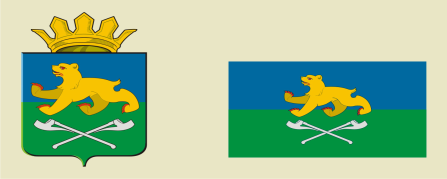 АДМИНИСТРАЦИЯ СЛОБОДО-ТУРИНСКОГОМУНИЦИПАЛЬНОГО РАЙОНАПОСТАНОВЛЕНИЕАДМИНИСТРАЦИЯ СЛОБОДО-ТУРИНСКОГОМУНИЦИПАЛЬНОГО РАЙОНАПОСТАНОВЛЕНИЕот      .      .2022                                               № с. Туринская Слободас. Туринская Слобода1Ответственный исполнитель муниципальной программы «Профилактика экстремизма, гармонизации межнациональных и межконфессиональных отношений в Слободо-Туринском муниципальном районе на 2023 - 2028 годы»Администрация Слободо-Туринского муниципального района2Соисполнитель муниципальной программы «Профилактика экстремизма, гармонизации межнациональных и межконфессиональных отношений в Слободо-Туринском муниципальном районе на 2023 - 2028 годы»1. Слободо-Туринский муниципальный отдел управления образованием.2. Муниципальное казенное учреждение культуры «Центр культурного развития Слободо-Туринского муниципального района»3. ОП № 27  МО МВД России «Байкаловский».3Сроки реализации муниципальной программы2023 — 2028 годы4Цели и задачи муниципальной программыЦель:Реализация государственной политики в области профилактики экстремизма, гармонизации межнациональных и межконфессиональных отношений  на территории Слободо-Туринского муниципального района.Задачи:1) выявление и устранение причин и условий, способствующих возникновению и распространению экстремизма, гармонизации межнациональных и межконфессиональных отношений  на территории Слободо-Туринского муниципального района;2) организация и проведение в Слободо-Туринском муниципальном районе информационно-пропагандистских мероприятий по разъяснению сущности экстремизма и его общественной опасности, гармонизации межнациональных и межконфессиональных отношений, в том числе путем распространения информационных материалов, печатной продукции, проведения разъяснительной работы и иных мероприятий;3) проведение мероприятий по предупреждению экстремизма,  гармонизации межнациональных и межконфессиональных отношений в объектах образования и в молодежной среде;4) предотвращение условий, способствующих возникновению и распространению экстремизма  гармонизации межнациональных и межконфессиональных отношений5Перечень основных целевых показателей муниципальной программы1) количество проведенных заседаний межведомственной комиссии по профилактике экстремизма в Слободо-Туринском муниципальном районе;2) количество проведенных заседаний консультативного совета по делам национальностей   Слободо-Туринского муниципального района;3) Количество проведенных рейдов по мониторингу внешнего вида зданий и сооружений;4) Количество проведенных проверок средств массовой информации и социальных сетей с целью выявления конфликтных ситуаций и инцидентов на этноконфессиональной почве с участием представителей мигрантского сообщества;5) Доля охвата населения муниципального образования информационно-пропагандистскими мероприятиями 
по разъяснению сущности  экстремизма и его общественной опасности, гармонизации межнациональных и межконфессиональных отношений;6) Количество выпущенных (размещенных) видео-аудио роликов и печатной продукции по вопросам профилактики экстремизма;7) количество изготовленных и размещенных в средствах массовой информации (включая официальный сайт муниципального образования) информационных материалов по вопросам профилактики  экстремизма и его общественной опасности, гармонизации межнациональных и межконфессиональных отношений;8) количество проведенных рейдов по мониторингу наличия квазирелигиозных и субкультурных групп деструктивной направленности, в том числе деятельности молодежных субкультур;9)  количество проведенных семинаров для педагогов образовательных организаций по вопросам экстремизма, гармонизации межнациональных и межконфессиональных отношений;10) количество проведенных семинаров для преподавателей дисциплин «Основы духовно-нравственных культур народов России» и «Основы религиозной культуры и светской этики»;11)  количество проведенных ревизий библиотечного фонда с целью выявления литературы, запрещенной или ограниченной для распространения;12) количество проведенных мероприятий, направленных на формирование межнационального мира и согласия, общероссийской гражданской идентичности;13) количество проведенных обучающих семинаров с работодателями, использующими труд иностранных граждан по вопросам профилактики экстремистских проявлений  конфликтных ситуаций на этноконфессиональной почве;14) количество разработанных и изданных информационно-справочных материалов, адресованных иностранным гражданам, содержащих сведения о законодательстве Российской Федерации.6Объемы финансирования муниципальной программы по годам реализации, тыс. рублей ВСЕГО: 330,0 тыс. рублей 2023 год – 55,0 тыс.рублей;2024 год – 55,0 тыс.рублей;2025 год – 55,0 тыс.рублей;2026 год – 55,0 тыс.рублей;2027 год – 55,0 тыс.рублей;2028 год – 55,0 тыс.рублей,из них:местный бюджет: ВСЕГО: 330,0 тыс. рублей2023 год – 55,0 тыс.рублей;2024 год – 55,0 тыс.рублей;2025 год – 55,0 тыс.рублей;2026 год – 55,0 тыс.рублей;2027 год – 55,0 тыс.рублей;2028 год – 55,0 тыс.рублей.7Адрес размещения муниципальной программы в сети Интернетwww.slturmr.ru№ строки№ цели, задачи, целевого показателяНаименование цели (целей) и задач, целевых показателейЕдиница измеренияЗначение целевого показателяЗначение целевого показателяЗначение целевого показателяЗначение целевого показателяЗначение целевого показателяЗначение целевого показателяИсточник значений показателей№ строки№ цели, задачи, целевого показателяНаименование цели (целей) и задач, целевых показателейЕдиница измерения202320242025202620272028Источник значений показателей12345678910111.1.Цель. Реализация государственной политики в области профилактики экстремизма, гармонизации межнациональных и межконфессиональных отношений  на территории Слободо-Туринского муниципального района.Цель. Реализация государственной политики в области профилактики экстремизма, гармонизации межнациональных и межконфессиональных отношений  на территории Слободо-Туринского муниципального района.Цель. Реализация государственной политики в области профилактики экстремизма, гармонизации межнациональных и межконфессиональных отношений  на территории Слободо-Туринского муниципального района.Цель. Реализация государственной политики в области профилактики экстремизма, гармонизации межнациональных и межконфессиональных отношений  на территории Слободо-Туринского муниципального района.Цель. Реализация государственной политики в области профилактики экстремизма, гармонизации межнациональных и межконфессиональных отношений  на территории Слободо-Туринского муниципального района.Цель. Реализация государственной политики в области профилактики экстремизма, гармонизации межнациональных и межконфессиональных отношений  на территории Слободо-Туринского муниципального района.Цель. Реализация государственной политики в области профилактики экстремизма, гармонизации межнациональных и межконфессиональных отношений  на территории Слободо-Туринского муниципального района.Цель. Реализация государственной политики в области профилактики экстремизма, гармонизации межнациональных и межконфессиональных отношений  на территории Слободо-Туринского муниципального района.Цель. Реализация государственной политики в области профилактики экстремизма, гармонизации межнациональных и межконфессиональных отношений  на территории Слободо-Туринского муниципального района.2.1.1.Задача 1. Выявление и устранение причин и условий, способствующих возникновению и распространению экстремизма, гармонизации межнациональных и межконфессиональных отношений  на территории Слободо-Туринского муниципального районаЗадача 1. Выявление и устранение причин и условий, способствующих возникновению и распространению экстремизма, гармонизации межнациональных и межконфессиональных отношений  на территории Слободо-Туринского муниципального районаЗадача 1. Выявление и устранение причин и условий, способствующих возникновению и распространению экстремизма, гармонизации межнациональных и межконфессиональных отношений  на территории Слободо-Туринского муниципального районаЗадача 1. Выявление и устранение причин и условий, способствующих возникновению и распространению экстремизма, гармонизации межнациональных и межконфессиональных отношений  на территории Слободо-Туринского муниципального районаЗадача 1. Выявление и устранение причин и условий, способствующих возникновению и распространению экстремизма, гармонизации межнациональных и межконфессиональных отношений  на территории Слободо-Туринского муниципального районаЗадача 1. Выявление и устранение причин и условий, способствующих возникновению и распространению экстремизма, гармонизации межнациональных и межконфессиональных отношений  на территории Слободо-Туринского муниципального районаЗадача 1. Выявление и устранение причин и условий, способствующих возникновению и распространению экстремизма, гармонизации межнациональных и межконфессиональных отношений  на территории Слободо-Туринского муниципального районаЗадача 1. Выявление и устранение причин и условий, способствующих возникновению и распространению экстремизма, гармонизации межнациональных и межконфессиональных отношений  на территории Слободо-Туринского муниципального районаЗадача 1. Выявление и устранение причин и условий, способствующих возникновению и распространению экстремизма, гармонизации межнациональных и межконфессиональных отношений  на территории Слободо-Туринского муниципального района3.1.1.1.Целевой показатель 1. Количество проведенных заседаний межведомственной комиссии по профилактике экстремизма в Слободо-Туринском муниципальном районешт444444Статья 4 Федерального законаот 25 июля 2002 года № 114-ФЗ «О противодействии экстремистской деятельности» 4.1.1.2.Целевой показатель 2.Количество проведенных заседаний консультативного совета по делам национальностей   Слободо-Туринского муниципального районашт444444Подпункт 1 пункта 1 указа Губернатора Свердловской области от 14 июня 2016 года № 348-УГ   О внесении изменений в Указ Губернатора Свердловской областиот 23.09.2002 № 618-УГ «О мерах по реализации национальной политикиСвердловской области»5.1.1.3.Целевой показатель 3.Количество проведенных рейдов по мониторингу внешнего вида зданий и сооружений.шт444444Подпункты 6.1. и 6.2. пункта 1 статьи 15 Федерального закона от 06.10.2003 N 131-ФЗ "Об общих принципах организации местного самоуправления в Российской Федерации"6.1.1.4.Целевой показатель 4.Количество проведенных проверок средств массовой информации и социальных сетей с целью выявления конфликтных ситуаций и инцидентов на этноконфессиональной почве с участием представителей мигрантского сообщества.шт121212121212Подпункт д пункта 32 «Стратегии противодействия экстремизму в Российской Федерации до 2025 года», утвержденной Указом Президента Российской Федерации от 29 мая 2020 года № 344.7.1.2.Задача 2. Организация и проведение в Слободо-Туринском муниципальном районе информационно-пропагандистских мероприятий по разъяснению сущности экстремизма и его общественной опасности, гармонизации межнациональных и межконфессиональных отношений, в том числе путем распространения информационных материалов, печатной продукции, проведения разъяснительной работы и иных мероприятийЗадача 2. Организация и проведение в Слободо-Туринском муниципальном районе информационно-пропагандистских мероприятий по разъяснению сущности экстремизма и его общественной опасности, гармонизации межнациональных и межконфессиональных отношений, в том числе путем распространения информационных материалов, печатной продукции, проведения разъяснительной работы и иных мероприятийЗадача 2. Организация и проведение в Слободо-Туринском муниципальном районе информационно-пропагандистских мероприятий по разъяснению сущности экстремизма и его общественной опасности, гармонизации межнациональных и межконфессиональных отношений, в том числе путем распространения информационных материалов, печатной продукции, проведения разъяснительной работы и иных мероприятийЗадача 2. Организация и проведение в Слободо-Туринском муниципальном районе информационно-пропагандистских мероприятий по разъяснению сущности экстремизма и его общественной опасности, гармонизации межнациональных и межконфессиональных отношений, в том числе путем распространения информационных материалов, печатной продукции, проведения разъяснительной работы и иных мероприятийЗадача 2. Организация и проведение в Слободо-Туринском муниципальном районе информационно-пропагандистских мероприятий по разъяснению сущности экстремизма и его общественной опасности, гармонизации межнациональных и межконфессиональных отношений, в том числе путем распространения информационных материалов, печатной продукции, проведения разъяснительной работы и иных мероприятийЗадача 2. Организация и проведение в Слободо-Туринском муниципальном районе информационно-пропагандистских мероприятий по разъяснению сущности экстремизма и его общественной опасности, гармонизации межнациональных и межконфессиональных отношений, в том числе путем распространения информационных материалов, печатной продукции, проведения разъяснительной работы и иных мероприятийЗадача 2. Организация и проведение в Слободо-Туринском муниципальном районе информационно-пропагандистских мероприятий по разъяснению сущности экстремизма и его общественной опасности, гармонизации межнациональных и межконфессиональных отношений, в том числе путем распространения информационных материалов, печатной продукции, проведения разъяснительной работы и иных мероприятийЗадача 2. Организация и проведение в Слободо-Туринском муниципальном районе информационно-пропагандистских мероприятий по разъяснению сущности экстремизма и его общественной опасности, гармонизации межнациональных и межконфессиональных отношений, в том числе путем распространения информационных материалов, печатной продукции, проведения разъяснительной работы и иных мероприятийЗадача 2. Организация и проведение в Слободо-Туринском муниципальном районе информационно-пропагандистских мероприятий по разъяснению сущности экстремизма и его общественной опасности, гармонизации межнациональных и межконфессиональных отношений, в том числе путем распространения информационных материалов, печатной продукции, проведения разъяснительной работы и иных мероприятий8.1.2.1.Целевой показатель 5.Доля охвата населения муниципального образования информационно-пропагандистскими мероприятиями 
по разъяснению сущности  экстремизма и его общественной опасности, гармонизации межнациональных и межконфессиональных отношенийпроценты405060657075Подпункт д пункта 32 «Стратегии противодействия экстремизму в Российской Федерации до 2025 года», утвержденной Указом Президента Российской Федерации от 29 мая 2020 года № 344.9.1.2.2.Целевой показатель 6.Количество выпущенных (размещенных) видео-аудио роликов и печатной продукции по вопросам профилактики экстремизмаединиц140140140140140140Подпункт д пункта 32 «Стратегии противодействия экстремизму в Российской Федерации до 2025 года», утвержденной Указом Президента Российской Федерации от 29 мая 2020 года № 344.10.1.2.3.Целевой показатель 7.Количество изготовленных и размещенных в средствах массовой информации (включая официальный сайт муниципального образования) информационных материалов по вопросам профилактики  экстремизма и его общественной опасности, гармонизации межнациональных и межконфессиональных отношенийединиц444444Подпункт д пункта 32 «Стратегии противодействия экстремизму в Российской Федерации до 2025 года», утвержденной Указом Президента Российской Федерации от 29 мая 2020 года № 344.11.1.3.Задача 3. Проведение мероприятий по предупреждению экстремизма,  гармонизации межнациональных и межконфессиональных отношений в объектах образования и в молодежной средеЗадача 3. Проведение мероприятий по предупреждению экстремизма,  гармонизации межнациональных и межконфессиональных отношений в объектах образования и в молодежной средеЗадача 3. Проведение мероприятий по предупреждению экстремизма,  гармонизации межнациональных и межконфессиональных отношений в объектах образования и в молодежной средеЗадача 3. Проведение мероприятий по предупреждению экстремизма,  гармонизации межнациональных и межконфессиональных отношений в объектах образования и в молодежной средеЗадача 3. Проведение мероприятий по предупреждению экстремизма,  гармонизации межнациональных и межконфессиональных отношений в объектах образования и в молодежной средеЗадача 3. Проведение мероприятий по предупреждению экстремизма,  гармонизации межнациональных и межконфессиональных отношений в объектах образования и в молодежной средеЗадача 3. Проведение мероприятий по предупреждению экстремизма,  гармонизации межнациональных и межконфессиональных отношений в объектах образования и в молодежной средеЗадача 3. Проведение мероприятий по предупреждению экстремизма,  гармонизации межнациональных и межконфессиональных отношений в объектах образования и в молодежной средеЗадача 3. Проведение мероприятий по предупреждению экстремизма,  гармонизации межнациональных и межконфессиональных отношений в объектах образования и в молодежной среде12.1.3.1.Целевой показатель 8.Количество проведенных рейдов по мониторингу наличия квазирелигиозных и субкультурных групп деструктивной направленности, в том числе деятельности молодежных субкультур.шт444444Подпункт е пункта 32 «Стратегии противодействия экстремизму в Российской Федерации до 2025 года», утвержденной Указом Президента Российской Федерации от 29 мая 2020 года № 344.13.1.3.2.Целевой показатель 9. Количество проведенных семинаров для педагогов образовательных организаций по вопросам экстремизма, гармонизации межнациональных и межконфессиональных отношений.шт444444Подпункт е пункта 32 «Стратегии противодействия экстремизму в Российской Федерации до 2025 года», утвержденной Указом Президента Российской Федерации от 29 мая 2020 года № 344.14.1.3.3.Целевой показатель 10. Количество проведенных семинаров для преподавателей дисциплин «Основы духовно-нравственных культурнародов России» и «Основы религиозной культуры и светской этики». шт222222Подпункт е пункта 32 «Стратегии противодействия экстремизму в Российской Федерации до 2025 года», утвержденной Указом Президента Российской Федерации от 29 мая 2020 года № 344.15.1.3.4.Целевой показатель 11. Количество проведенных ревизий библиотечного фонда с целью выявления литературы, запрещенной или ограниченной для распространения.шт222222Подпункт е пункта 32 «Стратегии противодействия экстремизму в Российской Федерации до 2025 года», утвержденной Указом Президента Российской Федерации от 29 мая 2020 года № 344.16.1.4.Задача 4. Предотвращение условий, способствующих возникновению и распространению экстремизма  гармонизации межнациональных и межконфессиональных отношенийЗадача 4. Предотвращение условий, способствующих возникновению и распространению экстремизма  гармонизации межнациональных и межконфессиональных отношенийЗадача 4. Предотвращение условий, способствующих возникновению и распространению экстремизма  гармонизации межнациональных и межконфессиональных отношенийЗадача 4. Предотвращение условий, способствующих возникновению и распространению экстремизма  гармонизации межнациональных и межконфессиональных отношенийЗадача 4. Предотвращение условий, способствующих возникновению и распространению экстремизма  гармонизации межнациональных и межконфессиональных отношенийЗадача 4. Предотвращение условий, способствующих возникновению и распространению экстремизма  гармонизации межнациональных и межконфессиональных отношенийЗадача 4. Предотвращение условий, способствующих возникновению и распространению экстремизма  гармонизации межнациональных и межконфессиональных отношенийЗадача 4. Предотвращение условий, способствующих возникновению и распространению экстремизма  гармонизации межнациональных и межконфессиональных отношенийЗадача 4. Предотвращение условий, способствующих возникновению и распространению экстремизма  гармонизации межнациональных и межконфессиональных отношений17.1.4.1.Целевой показатель 12.Количество проведенных мероприятий, направленных на формирование межнационального мира и согласия, общероссийской гражданской идентичности. шт444444Подпункт ж пункта 32 «Стратегии противодействия экстремизму в Российской Федерации до 2025 года», утвержденной Указом Президента Российской Федерации от 29 мая 2020 года № 344.18.1.4.2.Целевой показатель 13.Количество проведенных обучающих семинаров с работодателями, использующими труд иностранных граждан по вопросам профилактики экстремистских проявлений  конфликтных ситуаций на этноконфессиональной почве. шт111111Подпункт г пункта 32 «Стратегии противодействия экстремизму в Российской Федерации до 2025 года», утвержденной Указом Президента Российской Федерации от 29 мая 2020 года № 344.19.1.4.3.Целевой показатель 14.Количество разработанных и изданных информационно-справочных материалов, адресованных иностранным гражданам, содержащих сведения о законодательстве Российской Федерации. шт222222Подпункт г пункта 32 «Стратегии противодействия экстремизму в Российской Федерации до 2025 года», утвержденной Указом Президента Российской Федерации от 29 мая 2020 года № 344.№ строкиНаименование мероприятия/источники расходов на финансированиеОбъем расходов на выполнение мероприятия за счет всех источников ресурсного обеспечения, тыс рублейОбъем расходов на выполнение мероприятия за счет всех источников ресурсного обеспечения, тыс рублейОбъем расходов на выполнение мероприятия за счет всех источников ресурсного обеспечения, тыс рублейОбъем расходов на выполнение мероприятия за счет всех источников ресурсного обеспечения, тыс рублейОбъем расходов на выполнение мероприятия за счет всех источников ресурсного обеспечения, тыс рублейОбъем расходов на выполнение мероприятия за счет всех источников ресурсного обеспечения, тыс рублейОбъем расходов на выполнение мероприятия за счет всех источников ресурсного обеспечения, тыс рублейНомера целевых показателей, на достижение которых направлены мероприятия№ строкиНаименование мероприятия/источники расходов на финансированиеВсего202320242025202620272028Номера целевых показателей, на достижение которых направлены мероприятия123456789101.Всего по муниципальной программе, в том числе:3305555555555552.федеральный бюджет3.областной бюджет4.местный бюджет3305555555555555.внебюджетные источники6.1. Капитальные вложения1. Капитальные вложения1. Капитальные вложения1. Капитальные вложения1. Капитальные вложения1. Капитальные вложения1. Капитальные вложения1. Капитальные вложения1. Капитальные вложения7.Всего по направлению «Капитальные вложения», в том числе:8.федеральный бюджет9.областной бюджет10.местный бюджет11.внебюджетные источники12.2. Прочие нужды2. Прочие нужды2. Прочие нужды2. Прочие нужды2. Прочие нужды2. Прочие нужды2. Прочие нужды2. Прочие нужды2. Прочие нужды13.Всего по направлению «Прочие нужды», в том числе:14.федеральный бюджет15.областной бюджет16.местный бюджет33055555555555517.внебюджетные источники18.Мероприятие 1. Организация и проведение заседаний МКПЭ, всего, из них:1.1.1.19.федеральный бюджет20.областной бюджет21.местный бюджет22.внебюджетные источники23.Мероприятие 2. Организация и проведение заседаний КС, всего, из них:1.1.2.24.федеральный бюджет25.областной бюджет26.местный бюджет27.внебюджетные источники28.Мероприятие 3. Мониторинг внешнего вида зданий и сооружений на территории муниципального образования с целью выявления фактов нанесения на объекты муниципальной собственности или иные здания и сооружения:- нацистской атрибутики или символики либо атрибутики, сходной с нацистской атрибутикой или символикой; - символики экстремистских организаций; - атрибутики или символики, надписей или изображений, способствующих возникновению или обострению межнациональных, межконфессиональных 
и общественно-политических конфликтов., всего, из них:1.1.3.29.федеральный бюджет30.областной бюджет31.местный бюджет32.внебюджетные источники33.Мероприятие 4. Мониторинг средств массовой информации и социальных сетей с целью выявления конфликтных ситуаций и инцидентов 
на этноконфессиональной почве с участием представителей мигрантского сообщества на территории муниципального образования (муниципальным оператором региональной системы регионального сегмента Государственной информационной системе мониторинга в сфере межнациональных 
и межконфессиональных отношений и раннего предупреждения конфликтных ситуаций, утвержденной Постановлением Правительства Российской Федерации от 28.10.2017 № 1312), всего, из них:1.1.4.34.федеральный бюджет35.областной бюджет36.местный бюджет37.внебюджетные источники38.Мероприятие 5. Предоставление территориальным правоохранительным органам (органы внутренних дел, органы безопасности, органы прокуратуры) возможности размещения на официальных сайтах и страницах в социальных сетях органов местного самоуправления муниципального образования компетентной информации 
о результатах деятельности в сфере противодействия экстремизма, всего, из них: 1.2.1.39.федеральный бюджет40.областной бюджет41.местный бюджет42.внебюджетные источники43.Мероприятие 6. Обеспечение выпуска и размещения видео-аудио роликов и печатной продукции по вопросам профилактики экстремизма, всего, из них:305555551.2.2.44.федеральный бюджет45.областной бюджет46.местный бюджет3055555547.внебюджетные источники48.Мероприятие 7. Обеспечение изготовления и размещения в средствах массовой информации (включая официальный сайт муниципального образования) информационных материалов по вопросам профилактики экстремизма, гармонизации межнациональных и межконфессиональных отношений  всего, из них:1.2.3.49.федеральный бюджет50.областной бюджет51.местный бюджет52.внебюджетные источники53.Мероприятие 8. Мониторинг наличия и деятельности квазирелигиозных 
и субкультурных групп деструктивной направленности, в том числе деятельности молодежных субкультур и иных объединений деструктивной направленности в детской, подростково-молодежной и образовательной средах на территории муниципального образования., всего, из них:1.3.1.54.федеральный бюджет55.областной бюджет56.местный бюджет57.внебюджетные источники58.Мероприятие 9.Организация и проведение обучающих семинаров для педагогов образовательных организаций общего и профессионального образования по вопросам профилактики экстремизма, противодействия распространению идеологии терроризма, гармонизации межнациональных и межконфессиональных отношений, всего, из них:1.3.2.59.федеральный бюджет60.областной бюджет61.местный бюджет62.внебюджетные источники63.Мероприятие 10. Организация и проведение обучающих семинаров и повышения квалификации для преподавателей дисциплин «Основы духовно-нравственных культур народов России» и «Основы религиозной культуры и светской этики» в образовательных организациях общего образования, всего, из них:1.3.3.64.федеральный бюджет65.областной бюджет66.местный бюджет67.внебюджетные источники68.Мероприятие 11. Организация и проведение ревизии библиотечного фонда с целью выявления литературы, запрещенной или ограниченной для распространения, в том числе среди детей и подростков, всего, из них:1.3.4.69.федеральный бюджет70.областной бюджет71.местный бюджет72.внебюджетные источники73.Мероприятие 12. Организация и проведение мероприятий, направленных на формирование межнационального мира и согласия, общероссийской гражданской идентичности, связанных с государственными и областными праздниками («День Победы», «День России», «День народного единства», «День народов Среднего Урала»)., всего, из них:3005050505050501.4.1.74.федеральный бюджет75.областной бюджет76.местный бюджет30050505050505077.внебюджетные источники78.Мероприятие 13. Организация и проведение обучающих семинаров 
с работодателями, использующими труд мигрантов по вопросам профилактики экстремистских проявлений и конфликтных ситуаций на этноконфессиональной почве в среде мигрантов, всего, из них:1.4.2.79.федеральный бюджет80.областной бюджет81.местный бюджет82.внебюджетные источники83.Мероприятие 14. Разработка и издание информационно-справочных материалов, адресованных мигрантам, находящимся на территории муниципального образования, содержащих сведения о законодательстве Российской Федерации в сфере миграции, культурных особенностях и нормах поведения, рабочих местах и вакансиях на территории муниципального образования и т.д., всего, из них:1.4.3.84.федеральный бюджет85.областной бюджет86.местный бюджет87.внебюджетные источники